Alleg. E 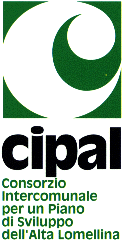 CIPAL PROVINCIA DI PAVIAINFORMATIVA SUL TRATTAMENTO DEI DATI PERSONALI DA PARTE DEL COMUNE DEL CIPL SUI DIRITTI ESERCITABILI NELL’AMBITO DELLA PROCEDURA  DI  ASTA  PUBBLICA  PER  L’ALIENAZIONE  DI AREA PROPRIETA’ CIPAL SITA IN COMUNE DI LOMELLOINFORMAZIONI FORNITE ALLA PERSONA FISICA (INTERESSATO) I CUIDATI PERSONALI SONO TRATTATI DAL CIPALai sensi degli artt. 13 e ss. del Regolamento UE 679/2016 e del D.Lgs. n.196/2003 e ss.mm.ii.TITOLARE DEL TRATTAMENTO DEI DATI PERSONALIIl titolare del trattamento dei dati è il CIPAL in liquidazione  con sede in Cilavegna – Largo Marconi 8 nella persona del Liquidatore Avv. Giuseppe ColliRESPONSABILE DELLA PROTEZIONE DEI DATIIl Responsabile della Protezione dei dati è il liquidatore pro-temporeFINALITA’ E BASE GIURIDICA DEL TRATTAMENTOIl Cipal, nel rispetto dei principi di liceità, correttezza, trasparenza, adeguatezza, pertinenza  e  necessità,  prescritti  dal  Regolamento  UE  979/2016,  e  dalle  disposizioni normative (comunitarie, statali, e regionali) di settore, procederà al trattamento, ovvero, alla raccolta,  registrazione,  organizzazione,  conservazione,  estrazione,  consultazione,  utilizzo, comunicazione, raffronto, interconnessione e cancellazione dei dati forniti dall’interessato al momento della presentazione dell’istanza di partecipazione all’asta pubblica per l’alienazione di area  ubicata in Comune di Lomello.I dati di cui sopra saranno raccolti e trattati, con modalità manuale, cartacea e informatizzata, mediante il loro inserimento in archivi cartacei e/o informatici, per il perseguimento delle finalità connesse all’esecuzione di un compito di interesse pubblico, o connesso all’esercizio di pubblici poteri di cui è investito il titolare del trattamento.In particolare, i dati personali saranno trattati per tutti gli adempimenti relativi alla procedura di alienazione del bene immobile in argomento, nonché per la verifica dei requisiti degli aggiudicatari, per la stipula dei relativi atti di vendita, e per le finalità di archiviazione, di ricerca storica e di analisi per scopi statistici.          Il conferimento  dei  dati  è  obbligatorio  e  l’eventuale  rifiuto  comporta  l’esclusione  dalla procedura di gara.I  dati  personali  saranno  trattati  nel  rispetto  delle	condizioni  di  liceità  previste  dalRegolamento UE 979/2016, e dal D.Lgs. n. 196/2003 e ss.mm.ii.La base giuridica di questo trattamento è costituita principalmente dai seguenti atti normativi: Regio Decreto 23 Maggio 1924 n. 827,  D.P.R. 28 Dicembre 2000 n. 445, art. 71, 75, 76, art. 91 del D.Lgs. n. 159/2011 e ss.mm.ii.Nell’ambito della procedura in argomento, il Cipal potrà trattare anche dati per- sonali relativi a condanne penali e reati, ai sensi dell’art. 10 del Regolamento UE 979/2016. Il trattamento di tali dati particolari è necessario per motivi di interesse pubblico rilevante rico- nosciuti espressamente dall’art. 2 octies del D.Lgs. n. 196/2003 s ss.mm.ii.PERIODO DI CONSERVAZIONE DEI DATIIl periodo di conservazione dei dati relativi a questa procedura è pari a quello necessario al perseguimento dei fini per cui sono stati raccolti, rispettando il principio di minimizzazione di cui all’art. 5, par. 1, lett. C) del Regolamento UE 979/2016. In ogni caso, i dati saranno conservati conformemente alle norme sulla conservazione della documentazione amministra- tiva che il Cipal è tenuto ad osservare quale criterio di determinazione del relati- vo periodo di conservazione, nonché, ricorrendone i presupposti, per finalità di tutela in sede giudiziaria dei propri diritti.I dati trattati per le finalità di cui sopra sono accessibili ai dipendenti e collaboratori del tito- lare, assegnati ai competenti uffici del Cipal che, nella loro qualità di soggetti espressa- mente designati al trattamento dei dati e/o amministratori di sistema e/o autorizzati al tratta- mento sono stati, a tal fine, adeguatamente istruiti dal titolare.I dati personali possono, altresì, essere:- comunicati, (cioè, resi disponibili a soggetti determinati, in qualunque forma, anche me- diante la messa a disposizione, consultazione o mediante interconnessione) ad una serie di potenziali categorie di destinatari:	Pubbliche Amministrazioni locali e nazionali;	istituzioni pubbliche;	altri soggetti esercenti il diritto di accesso nei casi previsti dalla legge;	eventuali soggetti esterni nominati responsabili del trattamento da parte del Cipal;- diffusi (cioè resi conoscibili a soggetti indeterminati, in qualunque forma, anche mediante la messa a disposizione o consultazione) ove sia necessario ai fini della:	pubblicazione all’Albo CIPAL, alle condizioni e con le modalità previste dal Regola-mento UE 979/2016 e dalle norme di settore;	pubblicazione sul sito istituzionale del Cipal nelle sezioni dedicate;	pubblicazione nella sezione “Amministrazione Trasparente” alle condizioni e con lemodalità previste dal D.lgs. 14 Marzo 2013 n. 33;DIRITTI ESERCITABILI DALL’INTERESSATOL’interessato potrà esercitare i seguenti diritti:1.   accedere ai propri dati personali;2.   ottenere la rettifica e l’aggiornamento dei propri dati, la cancellazione (fatta eccezione per   quelli   contenuti   in   atti   che   devono   essere   obbligatoriamente   conservati dall’Amministrazione e salvo che sussista un motivo legittimo prevalente per proce- dere al trattamento), la limitazione del trattamento;3.   richiedere la “portabilità” dei dati, ove il trattamento si basi sul consenso e la portabi-lità sia possibile;4.   revocare il consenso ove questa base giuridica sia prevista dalla legge ed utilizzabiledal titolare del trattamento;5.   presentare reclamo all’Autorità Garante per la Protezione dei Dati. Le modalità sonoindicate sul portale: www.garanteprivacy.it;6.   non essere sottoposto ad una decisione basata unicamente sul trattamento automatiz-zato, che produca effetti giuridici negativi o significativi sulla sua persona;7.   conferire mandato a professionisti o ad enti abilitati al fini di esercitare detti diritti;8.   ricevere la comunicazione ad parte del titolare del trattamento per il caso di violazio-ne grave dei propri dati personali.Inoltre, l’interessato può opporsi al trattamento dei propri dati personali nei limiti consentiti dalla legge, ovvero, per motivi connessi alla sua situazione particolare. Il titolare si asterrà dal trattare ulteriormente i dati personali, salvo l’esistenza di legittimi motivi che prevalgono sui diritti e sulla posizione dell’interessato.************